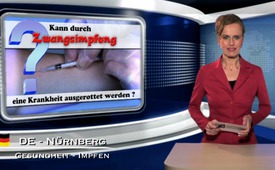 Er hægt að útrýma sjúkdómi með skyldubólusetningu?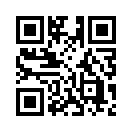 Fyrsta skyldubólusetningin var innleidd árið 1853, gegn bólusótt. Þetta var gert þó svo, að fólk hafi vitað á þeim tíma, að margir veiktust af bólusótt, þrátt fyrir bólusetningu. 1871 dóu  í Bayern fleiri en 30 000 manns þó svo að meðaltal bólusettra var 95%. Á árunum 1870 til 1886 dóu í Þýslkalandi innan 15 ára meir að segja ein milljón manna sem þó voru bólusett gegn bólusótt.Með þessari spurningu heilsa ég ykkur á þessum degi frá Studio Nurnberg. Góða kvöldið.

Fyrsta skyldubólusetningin var innleidd árið 1853, gegn bólusótt. Þetta var gert þó svo, að fólk hafi vitað á þeim tíma, að margir veiktust af bólusótt, þrátt fyrir bólusetningu. 1871 dóu  í Bayern fleiri en 30 000 manns þó svo að meðaltal bólusettra var 95%. Á árunum 1870 til 1886 dóu í Þýslkalandi innan 15 ára meir að segja ein milljón manna sem þó voru bólusett gegn bólusótt. Árið 1885 í iðnaðarborginni  Leicester í Englandi leiddi höfnun fólks á bólusetningu til sektunar og jafnvel fangelsisvistunar þar sem þúsundir foreldra voru kærðir.
Þegar fólk varði sig á virkan hátt með mótmælum, var skyldubólusetningin afnumin.  Það var eingöngu fyrir tilstilli góðs hreinlætis að tala látina vegna bólusóttar drógst saman í borginni Leicester. Þessi áhrifaríka frásögn, sýnir eindregið að skyldubólusetning gegn bólusótt leiddi ekki til fækkunar sjúkdóms- eða dánartilfella  eins og tilætlað var.

Doktor med. Suzanne Humphries, læknir sem dregur bólusetningar í efa og upplýsir um þær hefur komist að þessari niðurstöðu:
Hér kemur tilvitnun:
„Enginn – ekki einu sinni best menntuðu ónæmissérfræðingar – geta fylgt eftir, skilið eða útskýrt öll þau ferli sem ganga fyrir sig við bólusetningar.  Ef læknar væru „heiðarlegir“ og viðurkenndu hversu „lítið“  þeir í raun og veru vita um ónæmiskerfið og bólusetningar þá myndu þeir segja sjúklingum sínum að „engin“ nákvæm vísindaleg svör séu til.  Svo lengi sem okkur er ekki sagður allur sannleikurinn og svo lengi sem læknar eru „ekki“ færir um að frelsa andann eru foreldrar „eina“ fólkið sem getur varið börnin gegn skaðanum.  Sannleikurinn er að bólusetningar eins og þær eru lofaðar í dag er ekkert annað en trúarbrögð sem byggjast á vanþekkingu og þröngsýni“ Tilvitnun lýkur.

Kæru áhorfendur, til þess að geta tekið lífsnauðsynlegar ákvarðanir má ekki halda þessum upplýsingum frá  almenningi „því“ hann hefur rétt á rödd og mótrödd.  Í þessum anda kveðjum við ykkur og vonumst til þess að sjá ykkur sem fyrst.eftir ch./dk.Heimildir:Die Impf-Illusion – Infektionskrankheiten, Impfungen und die unterdrückten Fakten, Buch von Dr. Suzanne Humphries, Roman Bystrianyk http://www.kla.tv/5472Þetta gæti þér líka þótt áhugavert:#Bolusetningar - Bólusetningar - www.kla.tv/BolusetningarKla.TV – Hinar fréttirnar ... frjálsar – óháðar – óritskoðaðar ...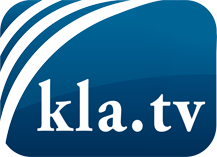 það sem fjölmiðlar ættu ekki að þegja um ...fáheyrt frá fólkinu, für das Volk ...reglulegar fréttir á www.kla.tv/isÞað borgar sig að fylgjast með!Ókeypis áskrift með mánaðarlegu fréttabréfi á netfangið
þitt færðu hér: www.kla.tv/abo-isÁbending öryggisins vegna:Mótraddir eru því miður æ oftar þaggaðar niður eða þær ritskoðaðar. Svo lengi sem flytjum ekki fréttir samkvæmt áhuga og hugmyndafræði kerfispressan getum við sífellt reikna með því að leitað sé eftir tilliástæðum til þess að loka fyrir eða valda Kla.TV skaða.Tengist því í dag óháð internetinu! Smellið hér: www.kla.tv/vernetzung&lang=isLicence:    Creative Commons leyfi sé höfundar getið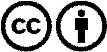 Við útbreiðslu og deilingu skal höfundar getið! Efnið má þó ekki kynna tekið úr því samhengi sem það er í.
Stofnunum reknum af opinberu fé (RÚV, GEZ, ...) er notkun óheimil án leyfis. Brot á þessum skilmálum er hægt að kæra.